Manizales, 28 de mayo de 2020NOTIFICACIÓN POR AVISO DE LOSSANCION POR NO DECLARAR EL IMPUESTO DE INDUSTRIA Y COMERCIO AÑOS 2014El Grupo de Fiscalización y Control de la Unidad de Rentas de la Secretaria de Hacienda del Municipio de Manizales, en ejercicio de sus facultades constitucionales y legales, en especial las conferidas por el artículo 565, 568 del Estatuto Tributario, artículo 69 del Código de Procedimiento Administrativo y de lo Contencioso Administrativo procede a notificar las SANCIONES POR NO DECLARAR el impuesto de Industria y Comercio y sus complementarios de los años gravables 2014, a cargo de las personas que a continuación se relacionan: Los actos administrativos aquí relacionados, de los cuales se acompaña copia íntegra, se consideran legalmente Notificados, al finalizar el día siguiente del retiro del presente Aviso.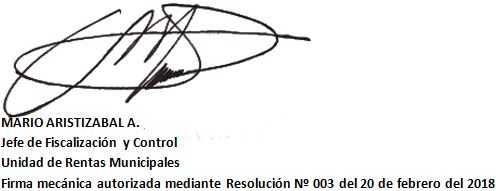 ITEMNIT / CC DESTINATARIOAÑO GRAVABLE SIN DECLARARNUMERO SANCION POR NO DECLARAR FECHA SANCION POR NO DECLARAR 1900.620.054Comercializadora del Eje S.A.S20140142Marzo 10 de 20202900.640.902Remodelaciones y Acabados MD S.A.S20140143Marzo 10 de 2020TÉRMINO DE FIJACIÓNCINCO (10) DÍAS HÁBILESFECHA Y HORA DE FIJACIÓNVeintinueve (29) de mayo de 2020, a las 7:amFECHA DE DESFIJACIÒNOnce (11) de junio de 2020, a las 4: pmAUTORIDAD QUE LA EXPIDIÓGrupo de Fiscalización y Control de la Unidad de RentasRECURSOS QUE PROCEDEN:Recurso de Reconsideración ante la Oficina de Recursos Tributarios, dentro de los dos (2) meses siguientes a su notificación.